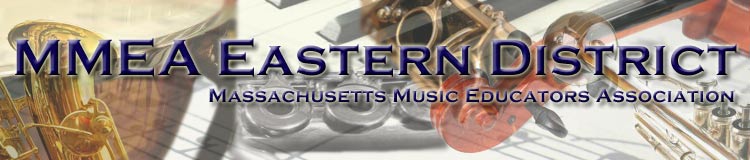 JUNIOR FESTIVAL  - OFFICIAL AUDITION LIST 2017-2018Jazz Band Audition Requirements:VoiceDonato/Greyson - All Ye Who Music Love (SATB), Bourne  103036ViolinDancla/Svecenski - Air Varie #5 from Six Air Varies, Op.89, Schirmer   50256340ViolaSeitz/Lifschey - Student Concerto No.2, Op.13, mvt 1 Associated Music   50225300CelloSquire/Fournier - Tarantella, Op. 23, International  3041String BassReinagle - Two Classical Pieces from String Festival Solos, Vol.2,  Alfred  EL95110FluteTelemann - Sonata in G Major - from Four Sonatas, mvt.1&2,   Schirmer  50261540OboeAmani/Arnold - Minuet from Oboe Solos, Music Sales Corp  14023895Bb ClarinetAnderson/Waln - Scherzino, Classic Festival Solos Vol.2,  Alfred  EL03873Bass ClarinetGrieg/Porter - Norwegian Dance, Classic Festival Solos Vol.1,  Alfred   EL03728BassoonMozart/Erickson - Minuetto from “Don Giovanni”  – Classic Festival Solos Vol. 2,  Alfred  EL03879Alto SaxophoneSchumann/Teal - Fantasy Piece,  from Solos for the Alto Sax Player  Schirmer  50330580Tenor SaxophoneDebussy/Teal - Sarabande - from Solos for the Tenor Sax Player,  Schirmer   50330570Bari SaxophoneMarcello/Coggins - Grave and Allegro - from Classic Festival Solos Vol 2,   Alfred  EL03885TrumpetAnderson - A Trumpeter’s Lullaby,   Alfred  41061French HornFarnaby/Dishinger - Nobodyes Gigge, Classic Festival Solos Vol. 1,  Alfred  EL03740TromboneTanner - The Clarion, Classic Festival Solos Vol 2.   Alfred, EL03891EuphoniumBartok/Harris - Evening in the Country,   Ludwig,  10540203TubaHandel/Swanson - Bourree ,  Classic Festival Solos Vol.1,  Alfred  EL03746Snare DrumHarr - Tourmaline,  Classic Festival Solos Vol.2  Alfred   EL03901TimpaniSchinstine - Tympendium,  Hal Leonard,  03774061MalletsLuigini/Ostling - Allegretto from “Ballet Egyptien”,  Classic Festival Solos Vol.2,  Alfred  EL03897Auxiliary Percussion All Percussion Auditions (including snare, mallets and timpani):Tanner  - Solo No. 1, Eight(+4) 3-minute Audition Solos for Multiple Percussion, Mostly Marimba, S4MJazz Auditions:	Snidero – Groove Blues, Jazz Conception, Advance Music.  Students will be asked to perform solo with recording (minus soloist with rhythm section only).  Drummers be sure to prepare the transcription, not the lead sheet.  Students may transpose any portion of the melody either up or down one octave to accommodate range.Jazz Improvisation:Students will be asked to improvise over changes in Groove Blues.IMPROVISATION IS NOT REQUIRED FOR AUDITION. Students will be assessed and given feedback in this area, however it will not be added into the final tabulation. Improvisation scores may be used to assist the director in assigning parts within the ensemble.Guitar/bass/piano & vibes:In addition to the written solo, students will comp changes from assigned solo.   Be prepared to comp a standard blues progression and a ii V I  progression in keys up  to and including 3 sharps and 3 flats.  Comping is described as performing in appropriate rhythmic style to the chord progressions, using a variety of jazz voicings of chords in the progression.Jazz Drums:In addition to the listed performance solo, drummers should prepare to play in a funk style, a swing style, and a bossa nova style.  These styles should be demonstrated in the format of four bars of time followed immediately by a four bar solo.  These pieces should demonstrate technical and musical control of the drum set.